от 15 февраля 2022 года										№ 129Об утверждении форм документов, используемых при осуществлении муниципального контроля в сфере благоустройства, неутвержденных приказом Министерства экономического развития Российской Федерации от 31.03.2021 
№ 151 «О типовых формах документов, используемых контрольным 
(надзорным) органом»В соответствии с частью 3 статьи 21 Федерального закона от 31.07.2020 № 248-ФЗ «О государственном контроле (надзоре) и муниципальном контроле в Российской Федерации», в целях осуществления администрацией городского округа город Шахунья Нижегородской области муниципального контроля в сфере благоустройства администрация городского округа город Шахунья Нижегородской области  
п о с т а н о в л я е т :Утвердить прилагаемую форму акта обнаружения достаточных данных, указывающих на наличие события административного правонарушения.Начальнику общего отдела администрации городского округа город Шахунья  Нижегородской области обеспечить размещение настоящего постановления на официальном сайте администрации городского округа город Шахунья Нижегородской области.Настоящее постановление вступает в силу с момента подписания.Контроль за исполнением настоящего постановления возложить на заместителя главы администрации, начальника Управления по работе с территориями и благоустройству администрации городского округа город Шахунья Нижегородской области Софронова Ю.А.Глава местного самоуправлениягородского округа город Шахунья						          Р.В.КошелевУтвержденпостановлением администрациигородского округа город Шахуньяот 15.02.2022 г. № 129Управление по работе с территориями и благоустройству администрации городского округа города Шахунья Нижегородской области606910, город Шахунья, пл.Советская,д.1. Тел. (факс) (83152) 2-13-90(адрес, телефон, факс)А К Т  № ___обнаружения достаточных данных, указывающих на наличие события административного правонарушения«___»  ________20__года					                       _________________  час. ___ минут                                                                                   (место составления акта)(время и дата составления акта)						___________________________________________________________________________ (должность, фамилия, имя отчество должностного лица)_______________________________________________________________________________(основание выезда)(указываются лица, присутствующие при обследовании, в том числе должностные лица либо представители юридического лица, ип)1._________________________________________________________________________(наименование организации, должностное лицо, гражданин, предприниматель, свидетель, ФИО, номер телефона, адрес места жительства)2.____________________________________________________________________________(наименование организации, должностное лицо, гражданин, предприниматель, свидетель, ФИО, номер телефона, адрес места жительства)3.____________________________________________________________________________(наименование организации, должностное лицо, гражданин, предприниматель, свидетель, ФИО, номер телефона, адрес места жительства)Обстоятельства, установленные в ходе обследования территории, в том числе сведения о выявленных нарушениях:«____»______20___г., в ___ ч.____ мин.______________________________________(указываются достаточные данные, указывающие на наличие события административного правонарушения, подробное описание события административного правонарушения)по адресу:__________________________________________                        (адрес местоположения совершения административного правонарушения)_____________________________________________________________________________________________________________________________________________________________________________________________________________________________________(статья и/или часть и/или пункт нормативного правового акта, предусматривающего ответственность за обнаруженное правонарушение)____________________________________________________________________________________________________________________________________________________________________(нарушенные статья и/или часть и/или пункт правового акта, предписывающий и/или запрещающий определенное поведение (действие, бездействие) при наличии, либо прямая ссылка на норму КоАП НО)_________________________________________________________________________________________________________________(при наличии достаточных сведений указываются лица, ответственные за правонарушение)__________________________________________________________________________________________________________________________________________________________Во время фиксации обнаруженных достаточных данных, указывающих на наличие события административного правонарушения (далее – данные), производилась фотосъемка фотоаппаратом ____________________________                                                                                                                                                                     (указывается модель фотоаппарата)С Х Е М Арасположения объекта и данныхУсловные обозначения:1…2….Дополнительные сведения: _____________________________________________________________________________Замечания по акту: _____________________________________________________________________________Приложения к акту:                              фотографии с номерами согласно схеме, их количество, иные схемы, документы, необходимые для приобщения к делуПодписи:Должностное лицо, обнаружившее данные и составившее настоящий акт:_________________________________   _______________  (________________)                                       (должность)                                                             (подпись)	                               (ФИО)Лица, присутствовавшие при фиксации данных, подтверждающие наличие и факт их обнаружения:                                      ________________________       (____________)                                                                                (подпись)		                                (ФИО)                                      ________________________       (____________)                                                                                 (подпись)			             (ФИО)С правами и обязанностями свидетеля, предусмотренными статьей 25.6 Кодекса Российской Федерации об административных правонарушениях, ознакомлен(ы). Об административной ответственности за дачу заведомо ложных показаний предупрежден(ы).Свидетели:                     ________________________ (_____________________________)                        (подпись)					(ФИО)                                        ________________________ (_____________________________ )                        (подпись)					(ФИО)Настоящий акт составлен в 2 экземплярах на 1 листе.Настоящий Акт ________________________________________________________________________________________________________________________________________(указывается дата вручения и/или дата, номер квитанции отправления)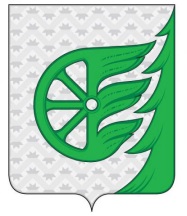 Администрация городского округа город ШахуньяНижегородской областиП О С Т А Н О В Л Е Н И Е